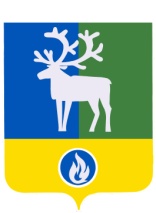 СЕЛЬСКОЕ ПОСЕЛЕНИЕ ПОЛНОВАТБЕЛОЯРСКИЙ РАЙОНХАНТЫ-МАНСИЙСКИЙ АВТОНОМНЫЙ ОКРУГ – ЮГРАпроектАДМИНИСТРАЦИЯ СЕЛЬСКОГО ПОСЕЛЕНИЯ ПОЛНОВАТПОСТАНОВЛЕНИЕот ______ 2016 года                                                                                                              № ___О Порядке предоставления за счет средств бюджета сельского поселения Полноват субсидий юридическим лицам (за исключением государственных (муниципальных) учреждений), индивидуальным предпринимателям и физическим лицам, оказывающим населению услуги общественных бань на территории  села Полноват, в 2016 годуВ соответствии со статьей 78 Бюджетного кодекса Российской Федерации от        31 июля 1998 года № 145-ФЗ, статьей 14 Федерального закона от 06 октября 2003 года    № 131-ФЗ «Об общих принципах организации местного самоуправления в Российской Федерации», решением Совета депутатов сельского поселения Полноват от  15  декабря 2015 года № 63 «О бюджете сельского поселения Полноват на 2016 год», в целях создания условий для предоставления населению услуг общественных бань на территории села Полноват п о с т а н о в л я ю:Предоставлять в 2016 году юридическим лицам (за исключением государственных (муниципальных) учреждений), индивидуальным предпринимателям и физическим лицам, оказывающим населению услуги общественных бань на территории  села Полноват, за счет средств бюджета сельского поселения Полноват субсидии в целях возмещения недополученных доходов в связи с оказанием населению услуг общественных бань на территории села Полноват.Утвердить прилагаемый Порядок предоставления за счет средств бюджета сельского поселения Полноват субсидий юридическим лицам (за исключением государственных (муниципальных) учреждений), индивидуальным предпринимателям и физическим лицам,  оказывающим населению услуги общественных бань на территории села Полноват, в 2016 году.3. Главному бухгалтеру администрации сельского поселения Полноват (Самойловой Е.Ф.) обеспечить и осуществлять финансирование за счет средств бюджета сельского поселения Полноват субсидий в целях возмещения недополученных доходов в связи с оказанием населению услуг общественных  бань на территории села Полноват в 2016 году.4. Опубликовать настоящее постановление в газете «Белоярские вести».5. Настоящее постановление вступает в силу после его официального опубликования и распространяется на правоотношения, возникшие с 01 января 2016 года.6. Контроль за выполнением постановления возложить на заместителя главы муниципального образования, заведующего сектором муниципального хозяйства администрации сельского поселения  Полноват Е.У. Уразова.Глава сельского поселения Полноват                                                                      Л.А.МакееваУТВЕРЖДЕНпостановлением администрации   сельского поселения Полноват                                                                                        от _______ 2016 года № ____П О Р Я Д О Кпредоставления за счет средств бюджета сельского поселения Полноват субсидий юридическим лицам (за исключением государственных (муниципальных) учреждений), индивидуальным предпринимателям и физическим лицам, оказывающим населению услуги общественных бань на территории  села Полноват, в 2016 годуНастоящий Порядок предоставления за счет средств бюджета сельского поселения Полноват субсидий юридическим лицам (за исключением государственных (муниципальных) учреждений), индивидуальным предпринимателям и физическим лицам оказывающим населению услуги общественных бань на территории  села Полноват, в 2016 году (далее – Порядок) разработан в соответствии со статьей 78 Бюджетного кодекса Российской Федерации от 31 июля 1998 года № 145-ФЗ, статьи 14 Федерального закона от 06 октября 2003 года № 131-ФЗ «Об общих принципах организации местного самоуправления в Российской Федерации» и устанавливает категории и критерии отбора юридических лиц (за исключением государственных (муниципальных) учреждений), индивидуальных предпринимателей и физических лиц, имеющих право на получение субсидии в целях возмещения недополученных доходов в связи с оказанием населению услуг общественных бань на территории села Полноват (далее – субсидии),  цели, условия и порядок предоставления субсидий, порядок возврата субсидий в случае нарушения условий, установленных при их предоставлении. Предоставление субсидий в 2016 году осуществляется в пределах бюджетных ассигнований, предусмотренных решением Совета депутатов сельского поселения Полноват от  15 декабря 2015 года № 63 «О бюджете сельского поселения Полноват на 2016 год», в соответствии со сводной бюджетной росписью по подстатье 242 «Безвозмездные и безвозвратные перечисления организациям, за исключением государственных и муниципальных организаций» экономической классификации расходов бюджетов Российской Федерации.Администрацией сельского поселения Полноват субсидии предоставляются юридическим лицам (за исключением государственных (муниципальных) учреждений), индивидуальным предпринимателям, физическим лицам в целях возмещения недополученных доходов в связи с  оказанием населению услуги общественных бань на территории  села Полноват.Критериями отбора получателей субсидий являются:оказание населению услуги общественных бань на территории села Полноват;получатели субсидий, претендующие на получение субсидии, не должны находиться в стадии банкротства или ликвидации;наличие специального здания и оборудования, предназначенного для оказания услуги.	5. Объем субсидий в целях возмещения недополученных доходов в связи с оказанием услуг общественных бань, определяется как разница между экономически обоснованным тарифом на одну помывку, согласованную с администрацией Белоярского района  и тарифом на  услугу за одну помывку, согласованную с администрацией Белоярского района, умноженная на количество помывок за отчетный период.	6. Условиями предоставления субсидий являются:	1) наличие документов, подтверждающих затраты юридического лица (за исключением государственного (муниципального) учреждения), индивидуального предпринимателя, физического лица, претендующего на получение субсидий, оказывающего населению услуги общественных бань на территории села Полноват;	2) фактическое оказание населению услуги общественных бань на территории села Полноват.7. Юридические лица (за исключением государственных (муниципальных) учреждений), индивидуальные предприниматели и физические лица, оказывающие населению услуги общественных бань на территории села Полноват и претендующие на получение субсидии, обращаются в адрес главы сельского поселения Полноват с заявлением о предоставлении субсидии.            К заявлению о предоставлении субсидии прилагаются следующие документы:   1) копия документа, удостоверяющего личность представителя юридического лица,  индивидуального предпринимателя или физического лица.2) копия документа, удостоверяющего права (полномочия) представителя юридического лица;  3) полученная не ранее чем за шесть месяцев до дня подачи заявления выписка: а) для юридических лиц выписка из Единого государственного реестра юридических лиц;б) для индивидуальных предпринимателей – выписка из  Единого государственного реестра индивидуальных предпринимателей;в) для физических лиц – свидетельство о постановке на учет в налоговом органе физического лица по месту жительства на территории Российской Федерации;4) копии документов:а) для юридического лица – устав, учредительный договор;б) для индивидуального предпринимателя – свидетельство о государственной  регистрации в качестве индивидуального предпринимателя;5) документы, подтверждающие отсутствие у юридического лица,   индивидуального предпринимателя или физического лица, претендующего на получение субсидии, задолженности по начисленным налогам, сборам и иным обязательным платежам в бюджеты любого уровня или государственные внебюджетные фонды за прошедший календарный год;6) документы, подтверждающие наличие специального здания и оборудования, необходимое для оказания услуги общественных бань;7) предварительный расчет суммы субсидии.По поручению главы сельского поселения Полноват проверку предоставленных претендентом документов, обоснованность и законность предоставления субсидии,  осуществляет заведующий сектором муниципального хозяйства администрации сельского поселения Полноват. Срок проведения указанной в настоящем абзаце проверки документов составляет не более двадцати рабочих дней, с момента подачи (регистрации) заявления о предоставлении субсидии в администрацию сельского поселения Полноват.Основанием для отказа в предоставлении субсидии является непредставление хотя бы одного из документов, указанных в пункте 7 настоящего Порядка.Срок подготовки проекта договора или мотивированного отказа в предоставлении субсидии составляет не более 5 (пяти) рабочих дней, после окончания проведения проверки предоставленных претендентом документов. Заведующий сектором муниципального хозяйства администрации сельского поселения Полноват, обеспечивает подписание договора о предоставлении субсидии или направление в адрес юридического лица (за исключением государственных (муниципальных) учреждений),  индивидуального предпринимателя или физического лица, претендовавшего на предоставление субсидии, мотивированного отказа в предоставлении субсидии.В договоре о предоставлении субсидии предусматриваются:а) цели, условия и порядок предоставления субсидии, права и обязанности сторон;б) сведения о планируемом объеме услуг общественных бань  населению на территории села Полноват;в) сведения о размере субсидии, предоставляемой юридическому лицу, (за исключением государственного (муниципального) учреждения), индивидуальному предпринимателю или физическому лицу;г) сроки перечисления субсидий;д) сроки и формы предоставления сведений юридическим лицом, (за исключением государственного (муниципального) учреждения), индивидуальным предпринимателям или физическим лицом о фактических объемах оказания услуг населению общественных бань на территории села Полноват;е) согласие получателя субсидии на осуществление органами местного самоуправления  и муниципального финансового контроля проверок соблюдения условий, целей и порядка предоставления субсидии;ж) ответственность сторон за нарушение условий договора;з) порядок возврата в текущем финансовом году получателя субсидии остатков субсидии, не использованных в отчетном финансовом году;и) порядок возврата субсидии в бюджет муниципального образования в случае нарушения получателем субсидии условий договора.8. В соответствии с заключенным договором о предоставлении субсидии юридическому лицу,   в целях перечисления субсидии получатель субсидии в срок до 20 числа каждого месяца следующего за отчетным представляет в адрес администрации сельского поселения Полноват следующие документы:1) акт сдачи – приемки оказанных услуг;2) документы, подтверждающие факт оказания услуг общественных  бань;3) расчет суммы субсидии. Администрация сельского поселения Полноват, производит перечисление субсидии ежемесячно в течение 15 (пятнадцати) банковских дней после подписания сторонами акта сдачи-приемки оказанных услуг на основании выставленных получателем субсидии счетов-фактур по безналичному расчету путем перечисления денежных средств на расчетный счет получателя субсидии. 9. Субсидия подлежит возврату получателями субсидии в бюджет сельского поселения Полноват в случаях:- нарушения условий договора о предоставлении субсидии;- наличия в  отчетных документах недостоверной или неполной информации.Получатель субсидии обязан вернуть денежные средства в бюджет сельского поселения Полноват в течение 10 (десяти) банковских дней со дня получения от администрации сельского поселения Полноват письменного требования о возврате субсидии.В случаях, предусмотренных договором о предоставлении субсидии, получатель субсидии производит возврат в текущем финансовом году остатков субсидии, не использованных в отчетном финансовом году, в течение 10 (десяти) банковских дней после сдачи заключительного отчета по субсидии по отчетному финансовому году в соответствии с условиями договора о предоставлении субсидии.10. Контроль за соблюдением получателями субсидий условий, целей и порядка их предоставления осуществляется: администрацией сельского поселения Полноват и органами финансового контроля в пределах полномочий, предусмотренных  действующим законодательством Российской Федерации, Ханты-Мансийского автономного округа – Югры, муниципальными правовыми актами Белоярского района._______________